Hello New Resident! Welcome to the Bayonne Place neighborhood. We are proud of our neighborhood and hope you will enjoy living here. We have 187 residents in Bayonne Place and we have a very active Property Owners Association (POA). Our annual meetings are usually in February of each year. We have a POA website with all sorts of information for our residents. You can look at the site by clicking on http://www.BayonnePlace.org. Our POA Board can be reached at BayonnePlace@aol.com.Please let us know your email address so we may keep you alerted to fast breaking POA news. Contact our POA Secretary, bayonneplace@aol.com.*Bayonne Place is governed by Covenants and Restrictions, and a Bill of Assurance. The actual Covenants and Restrictions can be viewed on line at the POA website. We want to keep a beautiful, attractive neighborhood and we ask that everyone abide by the rules that govern our neighborhood.Here is some information you will find valuable. 1.The garbage and recycle pickup occurs each Monday. Garbage cans should not be placed on the street any sooner than 4pm on Sunday. Please keep garbage cans inside your garage or behind your home while not waiting for pickup.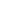 2.Other refuse pickup, such as grass clippings, tree limbs, and card board, can be placed at curb side. Pickup occurs on Tuesday.3.Each year property owners are billed for, and will need to pay, two POA dues; One to Bayonne Place POA and one to Chenal Valley POA. Both will have different due dates. 4.There are restrictions on altering the outside appearance of your home. As examples, if you are adding a deck, fencing, a room, pouring a new driveway, adding a shrubbery bed, etc., you must contact the Chenal Architectural Committee at 501.821.5555. Please do not start a construction project before contacting and receiving approval from the Chenal Architectural Committee.  5.Chenal Properties' Architectural Committee controls the type of mailbox and stand that should be used in Duquesne. This includes the style and color. The mailboxes approved can be found at www.melnorthey.com. The “standard” boxes are black and are catalog numbers 1018A, 1018BP, 5518A, and 5518B.6.Satellite antennas should not be installed on the front or side of your home where it will be visible from the street.  Likewise, basketball goals should not be installed on the front or side of your home. 7.If you see a street light which is no longer working or working properly, please send an email to BayonnePlace@aol.com and indicate the number of the light pole.8.If you walk a dog please be sure the dog is leashed. Also, please pick up any solid waste your dog leaves behind on the sidewalks or in another resident’s yard.9.Garage sales are permitted in Bayonne Place. Each Spring and Fall, we try to have one large neighborhood sale. If you have an individual sale, please be sure to retrieve all your sale signs when you finish.10.You may place items for sale on our Bayonne Place website Bulletin board free of charge. Go to www.bayonneplace.org/Bulletin-Board.html11.Basketball goals are not permitted to be attached to your home. Portable basketball goals are permitted to be used in or along the driveway, not in the street. If you want to install a permanent basketball goal you must contact the Chenal Architectural Committee for approval. 12. Please do not park your vehicles on the street. If you are unable to use your garage for parking, please park in your driveway. Anytime you must use the street for parking, please be aware of the neighbors across the street. Please do not block access to mail boxes or park where it would be difficult for your neighbor backing out of their drive way.   This is not an all-inclusive list of information you need to know as a resident of Duquesne Place. For more information about our POA, please visit our website:  www.BayonnePlace.org.Please call upon us if you have any questions. Again, welcome to the neighborhood.Bayonne Place POA Board